 BID & TENDER WRITING SERVICES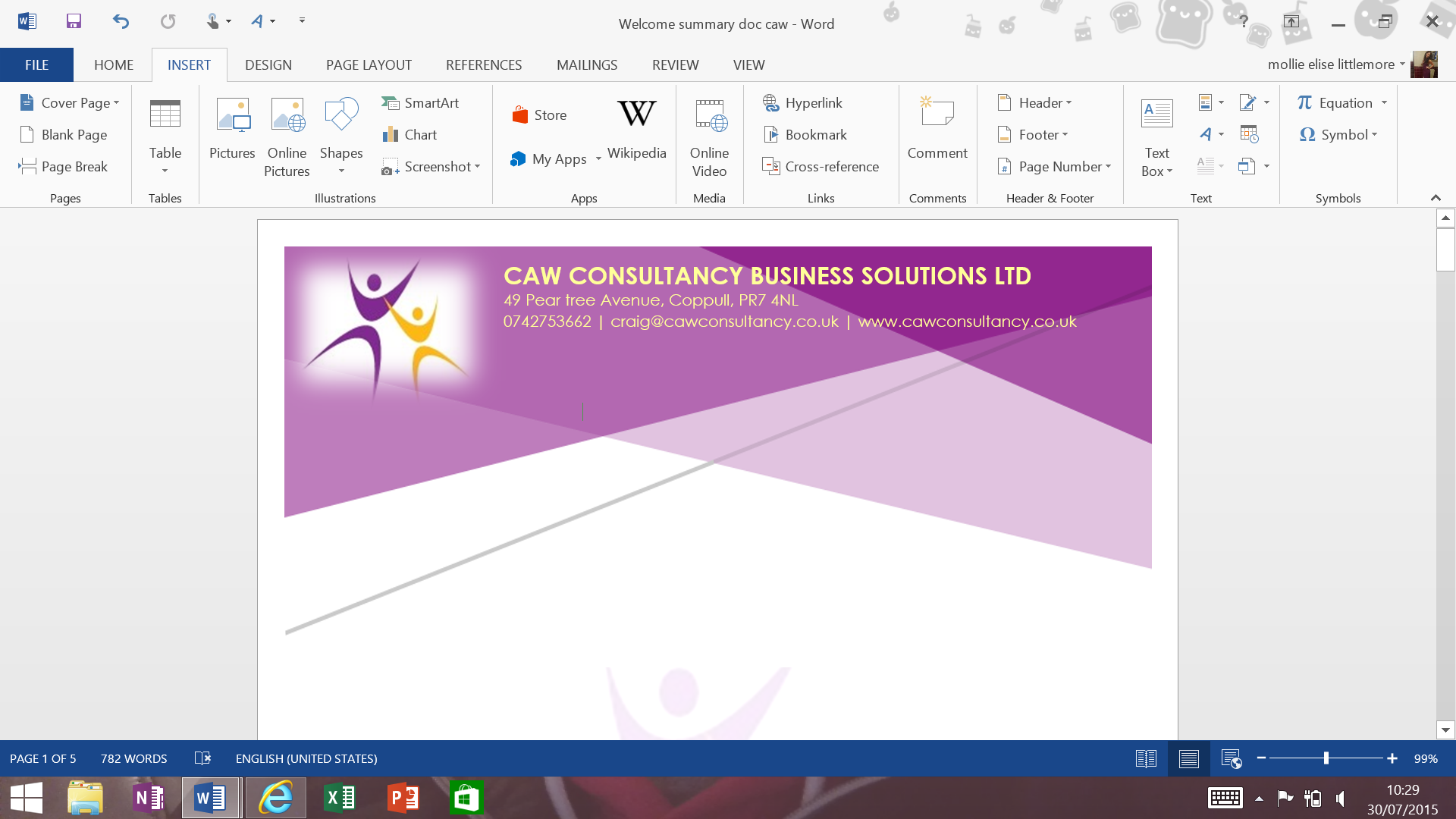 Our Team of highly trained specialists have worked both in the business sector and the security industry for a number of years and have extensive knowledge please do not hesitate to contact us with any questions you may have.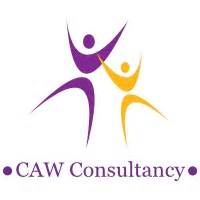 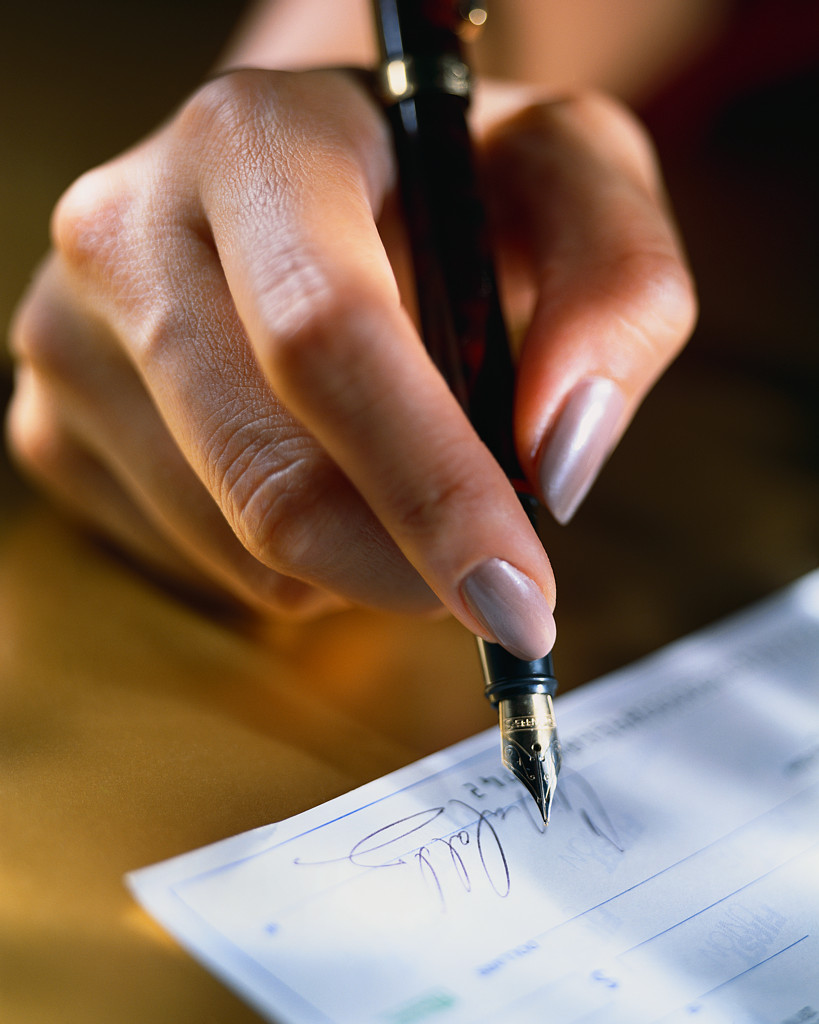 We understand the importance of screening potential employees, minimising the risk from individuals that may take advantage of employment for their own personal gain. All our screening and vetting procedures are in line with the established best practice British Standard 7858:2012, Security screening of individuals employed in a security environment code of practice, published by the British Standards Institution and used by many businesses as part of their recruitment process. Some of the Screening and Vetting services we offer are:Outsourcing of Screening and Vetting of employees Screening and Vetting Training for in-house screening.